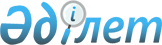 О понижении размера ставки при применении специального налогового режима розничного налога по городу Жанаозен
					
			Утративший силу
			
			
		
					Решение Жанаозенского городского маслихата Мангистауской области от 6 декабря 2023 года № 9/80. Зарегистрировано Департаментом юстиции Мангистауской области 12 декабря 2023 года № 4648-12. Утратило силу решением Жанаозенского городского маслихата Мангистауской области от 28 марта 2024 года № 14/113.
      Сноска. Утратило силу решением Жанаозенского городского маслихата Мангистауской области от 28.03.2024 № 14/113 (вводится в действие с 01.01.2024).
      В соответствии с пунктом 5 статьи 696-3 Кодекса Республики Казахстан "О налогах и других обязательных платежах в бюджет (Налоговый кодекс)", Жанаозенский городской маслихат РЕШИЛ:
      1. Понизить размер ставки при применении специального налогового режима розничного налога по городу Жанаозен с 4 процентов до 2 процентов.
      2. Настоящее решение вводится в действие с 1 января 2025 года.
					© 2012. РГП на ПХВ «Институт законодательства и правовой информации Республики Казахстан» Министерства юстиции Республики Казахстан
				
      Председатель Жанаозенского городского маслихата 

Г. Байжанов
